MAVO-4	II     EXAMEN MIDDELBAAR ALGEMEEN VOORTGEZET ONDERWIJS IN 1983     MAVO-4     Woensdag 15 juni, 9.00 – 11.00     NATUUR-EN SCHEIKUNDE II     (Scheikunde)     MEERKEUZETOETSBekijk de onderstaande vergelijking. 2 HCl      H2   +   Cl2 Welk proces wordt door deze vergelijking weergegeven?	A	het mengen van waterstof en chloor	B	het ontleden van waterstof en chloorC	het oplossen van waterstof en chloorD	het reageren van waterstof en chloorBekijk de onderstaande beweringen over SO2.I	SO2 is een mengsel.II 	SO2 is een verbinding.Welke van deze beweringen is juist?A	zowel I als IIB	alleen IC	alleen IID	geen van beideMen doet twee proeven met zeewater.Proef I : 	Men filtreert zeewater.Proef II: 	Men verdampt zeewater volledig in.Bij welke van deze proeven verkrijgt men vast zout?A	zowel bij proef I als bij proef IIB	alleen bij proef IC	alleen bij proef IID	bij geen van beide proevenWelke van de stoffen H2SO4 en Na2SO4 is een zout? A	zowel H2SO4 als Na2SO4B	alleen H2SO4 C	alleen Na2SO4D	geen van beide stoffenMen verbrandt een hoeveelheid steenkoolgas zo volledig mogelijk.Welke van de stoffen  CO2 en H2O ontstaat hierbij?  A	zowel CO2 en H2OB	alleen CO2 C	alleen H2OD	geen van beide stoffenWelke van de volgende bestanddelen van steenkoolgas zijn NIET brandbaar?A	CH4 en N2		B	CO en CO2C	CO en N2D	CO2 en N2 Men leidt steenkoolgas in een calciumhydroxideoplossing. Daarbij ontstaat een troebeling.Welk van de volgende bestanddelen van steenkoolgas veroorzaakt die troebeling?	A	COB	CO2 	C	CH4 	D	N2 Men leidt steenkoolgas door water. Hierdoor wordt de vloeistof zuur.Bekijk nu de onderstaande beweringen.I	Het zuur worden van de vloeistof kan veroorzaakt zijn door CH4 uit steenkoolgas.II	Het zuur worden van de vloeistof kan veroorzaakt zijn door H2 uit steenkoolgas. Welke van deze beweringen is juist?A	zowel I als IIB	alleen IC	alleen IID	geen van beideWat geldt voor de verhouding tussen het aantal C atomen en het aantal H atomen in alkenen? Een stof heeft de onderstaande structuurformule: 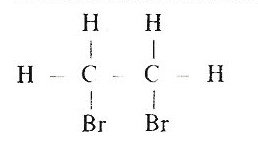 Men kan deze stof bereiden door additie van broom aanA	broomethaan.B	broometheen.C	ethaan.D	etheen.Als zilverchloride in het zonlicht staat, treedt de volgende reactie op:2 AgCl      2 Ag   +   Cl2  In welke massaverhouding ontstaan zilver en chloor bij deze reactie?In een hoogoven gebruikt men voor de bereiding van ijzer de stoffen FeO, Fe2O3 en Fe3O4.Welke van deze stoffen bevat het grootste massapercentage ijzerionen?  A	FeO B	Fe2O3 C	Fe3O4 D	Het massapercentage ijzerionen is in alle drie de stoffen gelijk.De onderstaande tekening stelt een deeltje voor van een element dat in het periodiek systeem op de bijlage is vermeld. In deze tekening is p  een proton, n een neutron en e  een elektron.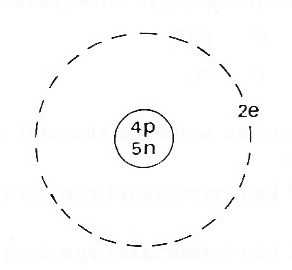 Welk formule heeft dit deeltje?A	BB	B2+C	BeD	Be2+ Men heeft twee oplossingen.I	een oplossing van Cl2II	een oplossing van HClWelke van deze oplossingen geleidt de elektrische stroom?A	zowel oplossing I als oplossing IIB	alleen oplossing IC	alleen oplossing  IID	geen van beide oplossingenMen heeft een oplossing van Na2CO3.In welke verhouding komen Na+ ionen en CO3- ionen in deze oplossing voor?De onderstaande tekeningen geven de beginsituatie en de eindsituatie van een proef weer. 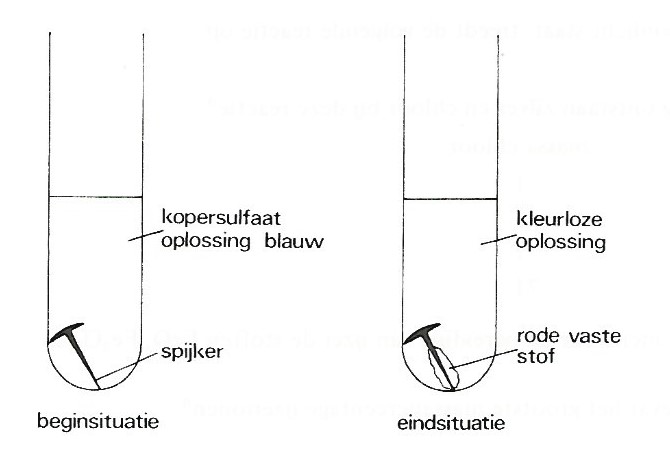 Op de spijker is een laagje van een rode vaste stof ontstaan.Wat is de formule van deze stof?A	CuB	Cu2+C	FeD	Fe2+  Voor het oplossen van 10 mg magnesium is juist 10 ml van een waterstofchloride-oplossing nodig. Hierbij ontstaat 10 cm3 gas.Hoeveel cm3 gas ontstaat onder dezelfde omstandigheden, als men 30 mg magnesium en 20 ml van dezelfde waterstofchloride-oplossing bij elkaar doet? A	15 cm3B	20 cm3C	30 cm3D	60 cm3Een reactie wordt weergegeven door de onderstaande vergelijking:2 Hg2+   +   Sn2+      2 Hg+   +   Sn4+  Welk soort deeltje neemt bij deze reactie elektronen op?A	Hg+B	Hg2+C	Sn2+   D	Sn4+  Men doet twee proeven met een oplossing van waterstofbromide.Proef I :	Men elektrolyseert een oplossing van waterstofbromide met onaantastbare elektroden.Proef II:	Men laat een oplossing van waterstofbromide reageren met een oplossing van natriumhydroxide.Bij welke van deze proeven ontstaat waterstof?A	zowel bij proef I als bij proef IIB	alleen bij proef IC	alleen bij proef IID	bij geen van beide proevenMen doet twee proeven met een H2O2 oplossing.Proef I	 :	Men kookt 10 ml van de H2O2 oplossing.Proef II:	Men kookt 10 ml van dezelfde H2O2 oplossing met bruinsteen als katalysator.Bij beide proeven ontleedt alleen H2O2.Daarbij ontstaat zuurstofgas, dat bij beide proeven onder dezelfde omstandighedenwordt opgevangen.Men zet voor beide proeven de hoeveelheid zuurstof die is gevormd uit tegen de tijd in één diagram.Welk van onderstaande diagrammen verkrijgt men?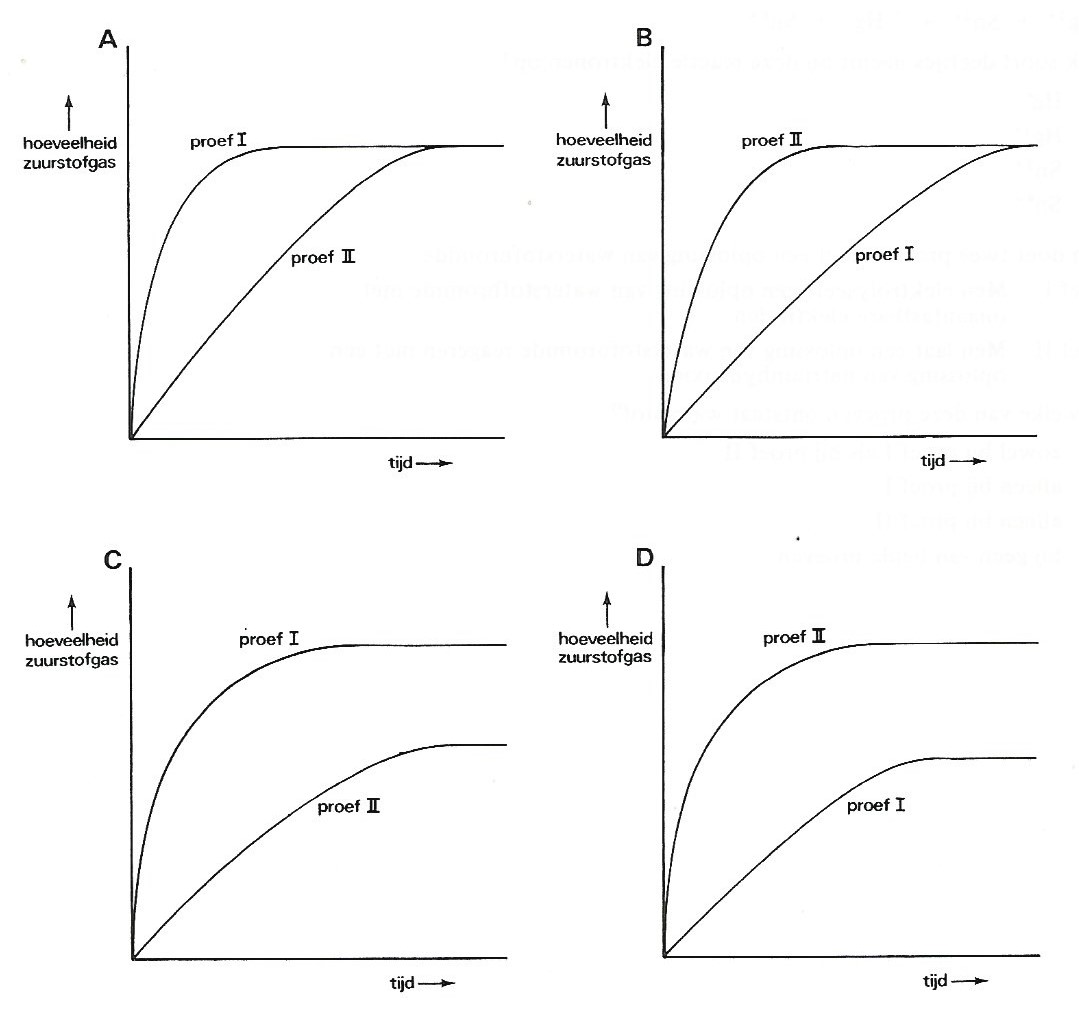                MAVO-4	    II     EXAMEN MIDDELBAAR ALGEMEEN VOORTGEZET ONDERWIJS IN 1983     MAVO-4     Woensdag 15 juni, 9.00 – 11.00     NATUUR-EN SCHEIKUNDE II     (Scheikunde)     OPEN VRAGEN1.   Het gas chloor kan gemaakt worden door elektrolyse van zeewater.      a.  Geef de formule van het soort deeltjes waaruit bij deze elektrolyse chloor ontstaat.Chloor reageert gemakkelijk met metalen en zouten. Bij de reactie van chloor met ijzer kunnen twee zouten ontstaan.       b.   Geef de formules van deze twee zouten. Wanneer chloor wordt geleid in een oplossing die I- ionen bevat, vindt een reactie plaats waarbij jood ontstaat.       c.   	Geef de vergelijking van deze reactie.      Bij de reactie van chloor met butaan ontstaat een mengsel van stoffen.      Eén van die stoffen heeft onderstaande structuurformule: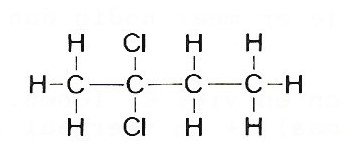       d.  	Geef de naam van deze stof.     Er bestaat nog een aantal andere stoffen met dezelfde molecuulformule als de stof       waarvan hierboven de structuurformule is getekend.     e.	Teken de structuurformules van drie van deze stoffen.     Bij de reactie van methaan met chloor ontstaan onder andere twee stoffen met de        molecuulformules CH3Cl  en CHCl3.     f.	Zijn deze stoffen isomeren van elkaar? Licht je antwoord toe. 2.  Iemand maakt een oplossing van bariumchloride door aan een oplossing van een zuur      juist voldoende van een hydroxide toe te voegen.  1.  Geef de naam van de oplossing van dit zuur. 2.  Geef de naam van het hydroxide. Aan de verkregen oplossing van bariumchloride wordt een overmaat van een oplossing van kopersulfaat toegevoegd. Er vindt een reactie plaats, waarbij een neerslag ontstaat.     b.  Geef de vergelijking van deze reactie.     Het reactiemengsel wordt gefiltreerd.     Het filtraat bevat, behalve koperionen, nog andere soorten ionen.      c.  Geef de formules van deze soorten ionen.Men wil de koperionen uit het filtraat verwijderen door een oplossing van een zout aan het filtraat toe te voegen.      d.  Geef de naam van een oplossing die daarvoor geschikt is. 3.   Bauxiet is een belangrijk aluminiumerts. In bauxiet komen behalve aluminiumhydroxide       ook andere stoffen voor, zoals siliciumoxide en titaan(IV)oxide.      Het symbool van titaan is Ti.       a.    Geef de formules van siliciumoxide en titaan(IV)oxide.      Het aluminiumhydroxide wordt uit het bauxiet gehaald. Daarna wordt het        aluminiumhydroxide verhit. Er treedt een reactie op, waarbij water en Al2O3 ontstaan.                       b.  Geef de vergelijking van deze reactie.      Het Al2O3 wordt in gesmolten toestand geëlektrolyseerd. Daarbij ontstaat aan één van de       elektrodes aluminium.     c.  1.  Aan welke elektrode ontstaat bij deze elektrolyse aluminium?     c.  2. Leg uit dat aluminium aan die elektrode ontstaat.     In 1969 produceerde de Suralcofabriek in Suriname  145. 000 kg aluminium per dag.    d.   Bereken hoeveel kg  Al2O3 daartoe per dag minstens geëlektrolyseerd moest worden. 4.	Er is een aantal stoffen bekend waarvan de moleculen zijn opgebouwd uit stikstofatomen en zuurstofatomen. Een voorbeeld daarvan is lachgas. Dit gas ontleedt bij hoge temperatuur. Daarbij ontstaan uit telkens twee moleculen lachgas twee moleculen stikstof en één molecuul zuurstof.Uit dit gegeven is de formule van lachgas af te leiden. a.   Geef de formule van lachgas. Een ander voorbeeld is het gas N2O5. Bij de reactie van  N2O5 met water ontstaat een oplossing van salpeterzuur. b.  Geef de vergelijking van deze reactie.Daarnaast bestaat het gas NO. Dit gas wordt gemaakt door NH3 met zuurstof te laten reageren. Bij deze reactie wordt tevens water gevormd.c.  Geef de vergelijking van deze reactie.Het gas NO reageert met zuurstof tot het gas N2O4. De vergelijking van deze reactie is:2 NO   +   O2    N2O4  Men mengt 15 g NO met 15 g O2. Dit mengsel laat men in een afgesloten vat reageren.Na de reactie is nog wat van één van de twee gassen NO en O2 over.d.  Leg met behulp van een berekening uit welk van deze twee gassen over is.Het gas N2O4  is kleurloos. In een afgesloten glazen buis, die gevuld is met N2O4 ,  wordt een bruine kleur zichtbaar.  Dit is het gevolg van een reactie waarbij alleen het gas NO2 ontstaat. e.   Geef de vergelijking van deze reactie.5RL.	Methylethanoaat reageert met OH- ionen. Daarbij ontstaan ethanoaationen en een alkanol. De vergelijking van deze reactie is:		C3H6O2   +    OH-      C2H3O2-   +   CH4OGeef de structuurformule van methylethanoaat.Geef de naam van het alcohol dat ontstaat. Iemand lost een hoeveelheid NaOH in water op. Er ontstaat een oplossing die 0,2 mol OH- ionen bevatBereken hoeveel gram NaOH hij heeft opgelost.In de verkregen oplossing laat hij methylethanoaat reageren. Er wordt 4,8 gram van het alkanol gevormd. Bereken hoeveel gram methylethanoaat minstens gereageerd heeft. Na de reactie heeft men een mengsel van water, het alkanol, natriumionen, ethanoaationen en hydroxide-ionen.Dit mengsel wordt in de hieronder getekende opstelling gedestilleerd. Het kookpunt van het alkanol is 65oC. Na verloop van tijd geeft de in de opstelling geplaatste thermometer een temperatuur van 100 oC aan. Nadat de thermometer enige tijd 100 oC heeft aangewezen wordt de destillatie gestopt.In de tekening is de situatie op dat moment weergegeven. 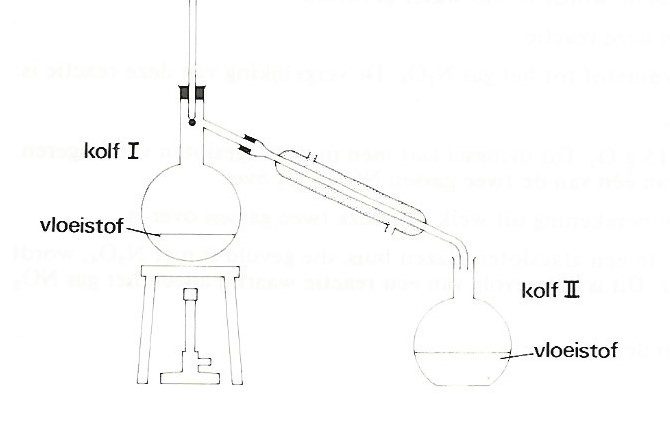 1.   Geef de formules van de soorten deeltjes die zich na de destillatie bevinden        in de vloeistof in kolf I.2.   Geef de formules van de soorten deeltjes die zich na de destillatie bevinden        in de vloeistof in kolf II.5CM.	Luchtverontreiniging wordt onder andere veroorzaakt door het gas SO2.	Dit gas reageert in de lucht tot SO3.Geef de vergelijking van deze reactie.  Het SO3 reageert verder tot zwavelzuur. Geef de formule van de stof waarmee SO3 reageert tot zwavelzuur.Het zwavelzuur komt met regenwater naar beneden. Iemand vangt wat regenwater op om de concentratie van zwavelzuur in dat water te bepalen. Voor hij dat doet verdampt er wat water. Wordt de concentratie van het zwavelzuur in regenwater door het verdampen groter of kleiner of blijft die concentratie gelijk?Het Stormeer en het Vänermeer zijn twee Zweedse meren die door zure regen ernstig zijn verzuurd. Het water in het Stormeer heeft een pH van 4, het water in het Vänermeer een pH van 3. Men titreert 25 ml water uit het Stormeer en daarna 25 ml water uit het Vänermeer. Bij beide titraties gebruikt men natronloog uit dezelfde voorraadfles.Bij welke titratie heeft men het meeste natronloog nodig? Licht je antwoord toe.Men probeert in Zweden de meren te ontzuren door er grote hoeveelheden calciumcarbonaat in te strooien. Geef de vergelijking van de reactie die optreedt bij deze ontzuringAantal  C  atomen:   aantal  H  atomenA1:                 1B2:                 1C1:                 2DDeze verhouding is niet constantDeze verhouding is niet constantmassa zilver:  massa chloorA          1:            1B          2:            1C      108:          71D      216:           71aantal Na+ ionen:  aantal  CO3- ionenA            1:                  2B            2:                  1C            2:                  3D            3:                  2